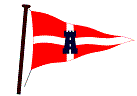 East Cowes Sailing Club Courses 2022										ECSC Race Courses 2022 (SEG)Notes:Number of laps if more than one to be specifiedCourses may be combined e.g.  Course DACourse ZZ – Course to be given by radio; marks as requiredTimes given in hours and minutesStart to West -Finish from EastDist.at 3ktsat 5ktsASnowdon (S); Royal London (S); Line1.50.30.18BSnowden (S); Colette (P); Royal London (P); Line4.501.30.55CTrinity (S); Goodall Roofing (S); Colette (S); Line.  5.01.401.0D Donna (S); Royal London (S); Line2.3.46.28ESnowden (S); Prince Consort (S); Goodall Roofing (P); West Ryde Middle (P); Royal London (S); Line.3.691.14.44FSnowden(S); RORC(S); Yacht Data Bank(P); Royal London(P); West Ryde Middle (S); Line5.231.451.03GDonna (S); Trinity (S); Royal London (S); Line2.4.47.28HSnowden (S); Royal Thames (S); Royal London (S); Line.2.9.59.35Start to West – Finish from WestISnowdon(S); Royal Thames(P); RORC(P); Trinity(P); Line. 3.351.07.40JTrinity(S); West Ryde Middle(S); Snowden(P); Line3.51.10.42KTrinity(S); West Ryde Middle(S); Prince Consort(S); Donna (P); Snowden(P); Line4.231.25.51Start to East – Finish from WestLRoyal London (P); Snowden(P); Line.1.46.29.18MWest Ryde Mid (P); Royal Thames (P); Trinity (P); Line.3.51.10.42NRoyal London (P); Trinity (P); Donna (P); Snowden (S); Line2.44.49.29ORoyal London (P); Yacht Data Bank (P); Royal Thames (P); Snowden(P); Line.3.81.16.46PRoyal London(P); West Ryde Middle(S); Colette(S); Snowden(P); Line.4.871.37.59QWest Ryde Middle(P); Royal Thames (P); Royal London(S); Prince Consort (P); Snowden(P); Line4.291.26.52Start to East – Finish from EastRRoyal London (P); RORC (S); West Ryde Middle(S); Line3.81.16.46SWest Ryde Middle (P); Deloitte SC(P); Prince Consort (P);       Royal London (S); Line.3.81.16.46TW Ryde Mid (P); Royal Thames (P); Royal London (S); Line3.421.08.41URoyal London (P); Prince Consort(S); RORC(S); Royal London (S); Line3.41.08.41VRoyal London (P); Prince Consort (S); South Bramble(S); Royal Thames(S) Royal London (S); Line.3.41.09.41WGoodall Roofing (S); Cowes Corinthian(S); Snowden(S); Royal London(S); Line4.141.23.50XRoyal London(P); West Ryde Middle(S); Colette(P); South Ryde Middle(P); Line4.841.37.54